Масленица на этно-ферме + посещение Троице-Сергиевой Лавры21 февраля 2015г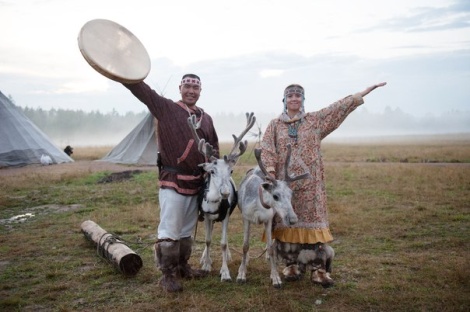 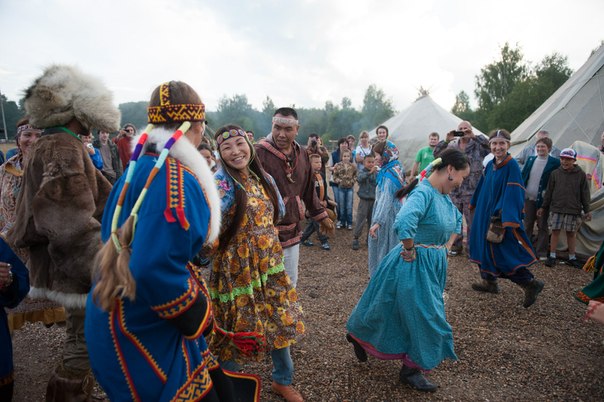 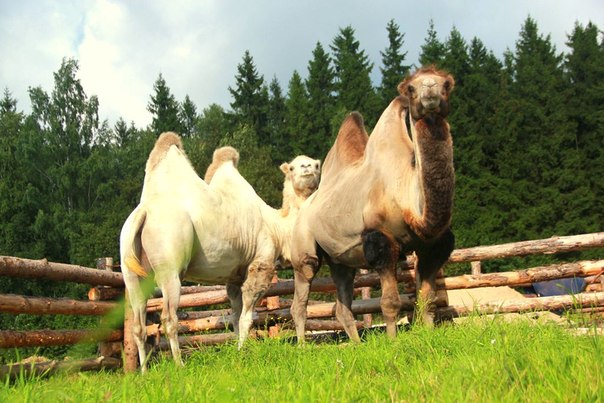 07:00 Выезд из Москвы.10:00 Архитектурный ансамбль Троице-Сергиевой Лавры.11:00 Свободное время в Лавре. В преддверье прощеного воскресенья!!!(набор св. воды, записки, свечи, мощи преп. Сергия Радонежского, покупка сувениров)11:30 Отъезд на этно-ферму.Встреча гостей в традиционных национальных костюмах. 12:00 Посещение фермы. Экскурсия с рассказом о быте и традициях кочевников Монголии, Киргизии, Казахстана, Чукотки. Посещение монгольской, киргизской и казахской юрт, чукотской яранги и ненецкого чума.Посещение зоодвора с верблюдами, монгольскими яками, барашками, осликом, козами, гусями и северными ездовыми собаками. Возможность сфотографироваться с животными (на свои фотоаппараты).Командные игры северных кочевников - стрельба из лука, поймай оленя (метание аркана ), китобой, перетягивание каната, метание топора или копья на дальность,  Ёхор - бурятский народный хороводный танец,  бег в мешках.Мастер-класс по игре на варгане и бубне.Мастер-класс изготовление традиционных хантыйских и ненецких кукол.Выступление ансамбля национального танца. Вас ждет концерт с зажигательными и очень красивыми эскимосскими, чукотскими и корякскими танцами, песнями, горловым пением, горловым пением.Сжигание чучела Масленицы!!!Обед17:00 Отъезд в Москву.